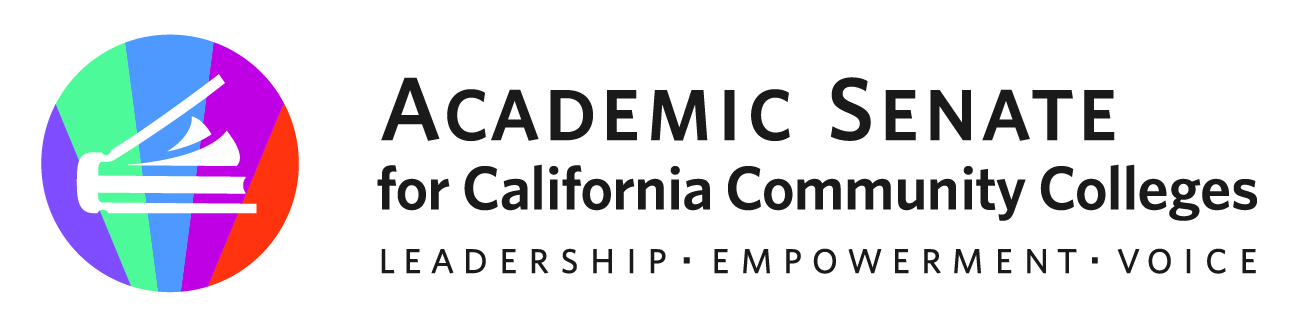 Budget and Finance Operational CommitteeTuesday, May 10, 202210:00 a.m.— 11:30 a.m.Location: ZoomJoin from PC, Mac, Linux, iOS or Android: https://cccconfer.zoom.us/j/95295596568Or Telephone Dial: +1 669 900 6833 (US Toll)    Meeting ID: 952 9559 6568AgendaAttendance: Michelle Bean (chair), Dolores Davison, Krystinne Mica, Ginni May, Cheryl Aschenbach, Alice Hammar (advisory)Call to Order and WelcomeWHAT WAS THE FIRST THING YOU REMEMBER BUYING WITH YOUR OWN MONEY FOR A MOM FIGURE IN YOUR LIFE?Adoption of Agenda and Approval of February Minutes—attachment in calendar request
ASCCC Investment Policy Draft Review—attachment in calendar requestOffice Space Lease Pre-pay Update—Given at April Exec MeetingLocal Senate Travel Survey Review Emerging themes—ED shared and recommended discussing and carrying over to next year. (incomplete)Addressing which events to focus on for hybrid (four main—plenaries and two institutes)-Discussed at April 21 Officers MeetingBudget Categories Discussion and Possible Visual/Graphic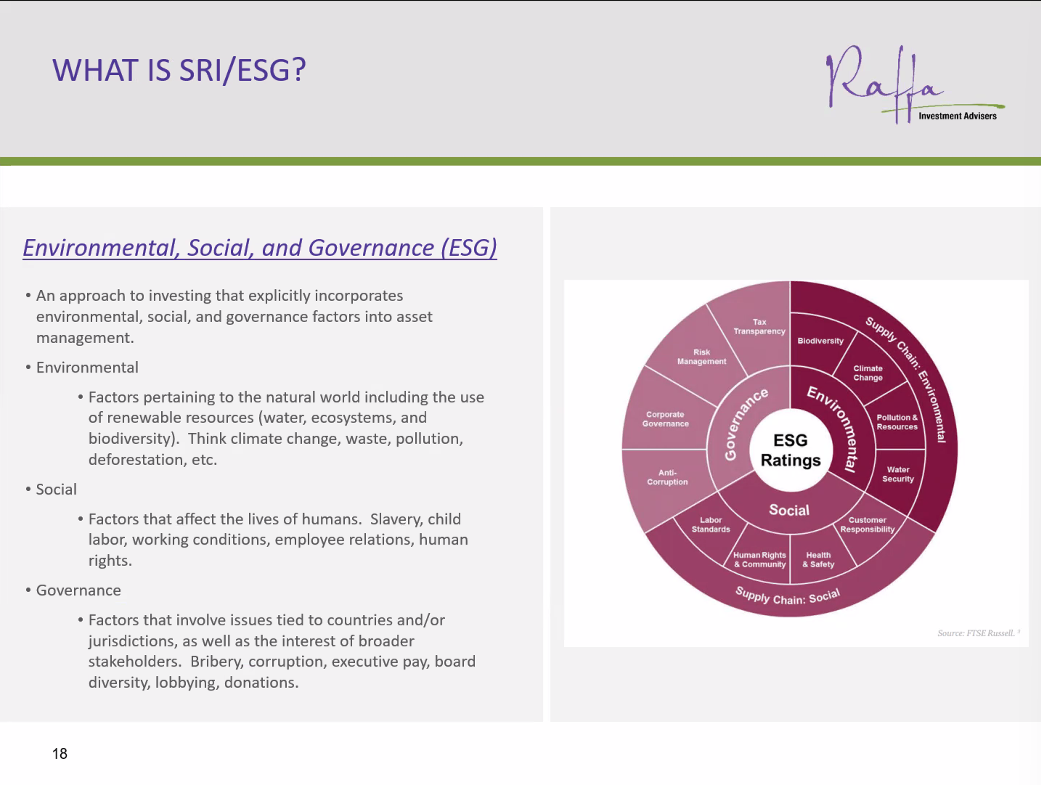 2021-2022 Goals for Budget Committee and End of Year ReviewAccessibility of financial documents—audit on website more visibly on its own page; breakdown of event costs on marketing and front facing documents; agendas/minutes posted on BC webpage.Recommendation for an email to body regarding evaluating budget impacts and AV costs (from ED, president, and treasurer and/or officers).Investment policy draft written and recommendation for investment firm RFP. Budget Categories—initial discussion of values-based budgeting but still incompleteAdjournment at 11:41 a.m.